       L’industrie de la pêche sur la côte atlantique 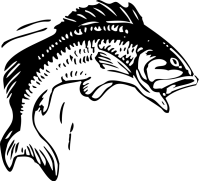 La pêche en haute mer est l’industrie la plus ancienne du Canada. Dès le début des années 1500, les pêcheurs Européens venaient pêcher dans les eaux poissonneuses au large de Terre-Neuve. Ils restaient de plus en plus longs et éventuellement ont établi des villages de pêche permanents à ce qui est maintenant le Canada.L’importance économique de la pêche sur la côte atlantique du Canada: A fourni la première base économique pour l'établissement des Européens 71% de tous les poissons attrapés au Canada viennent de la cote estNotre pauvre gestion de cette ressource a causé un déclin dans la pêche sur la côte atlantique et beaucoup de personnes ont donc perdu leurs emplois et il a causé d'énormes concernes environnementauxPlancton: _________________________________________________________________________________________________________________________________.Plate-forme continental: ______________________________________________________________________________________________________________________.Bancs de pêche: _______________________________________________________ _____________________________________________________________________.Dessinez les bancs et la plate-forme continentale:Quels sont 3 avantages naturels qui ont rendu tellement productive l’industrie de la pêche sur la côte atlantique?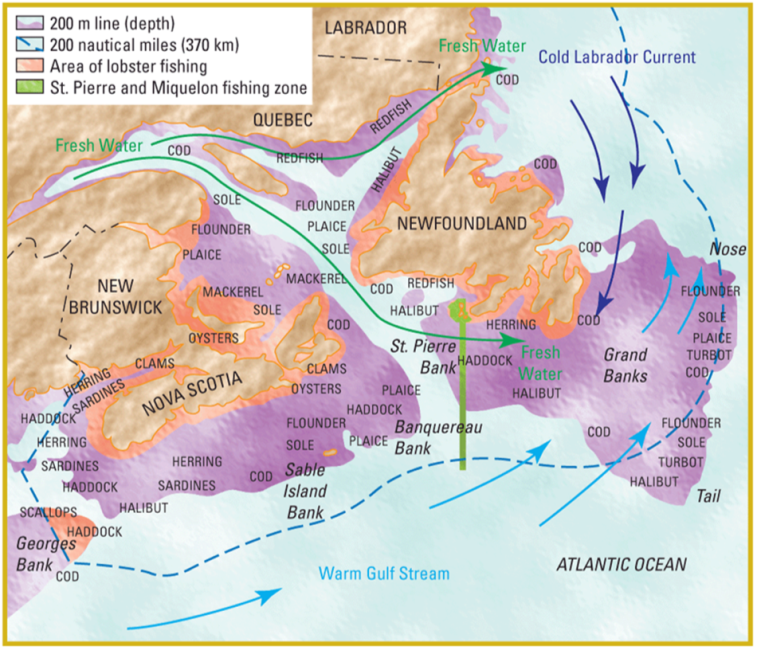 1. 2.  3.Qu’est-ce qui a causé le déclin de la pêche sur la côte atlantique? 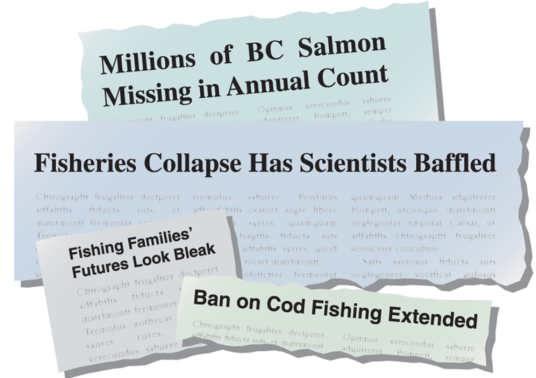 	1.	2.	3.Comment peux-tu aider à créer une industrie de pêche durable?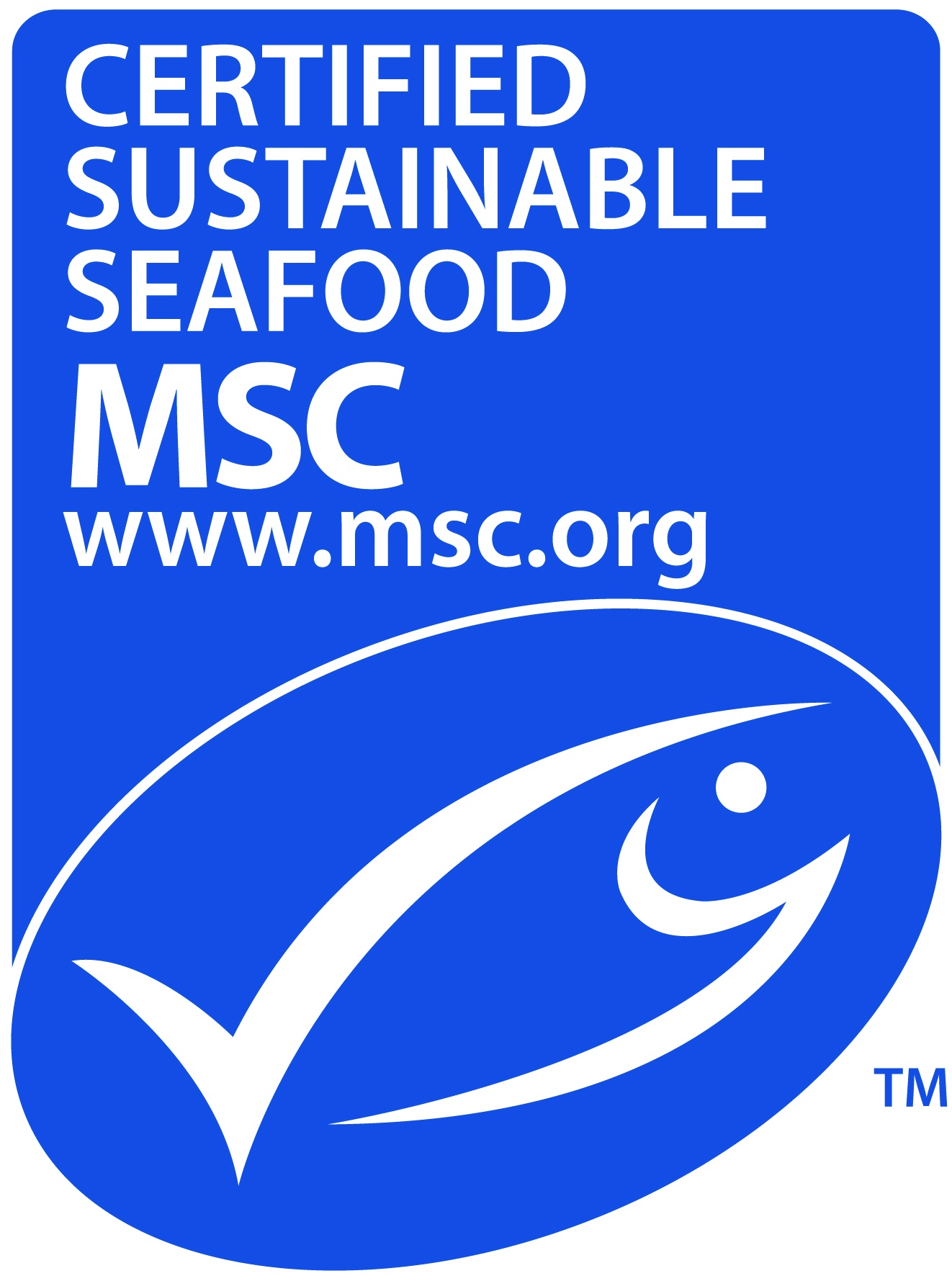 Effects de la durablité                          Effects de la non-durabilitéEmploisGouvernement Environnement Économie